План-конспект урока физической культурыКласс 10Учитель Байер Вадим НиколаевичТема: Удары по воротам.Задачи урока: Обучение технике учебно-тренировочной игрыОбучение технике ведения, удара мяча. Развитие быстроты, ловкости. Воспитание внимательности, дисциплинированности. Тип урока: обучающий.Метод проведения: индивидуальный, поточный, фронтальный.Место проведения: спортивный залИнвентарь и оборудование: свисток, секундомер, футбольные мячи.Время проведения: 45 минутЧасти урокаСодержаниеДозировкаМетодические указанияПодготовительная часть 12 минутПостроение, сдача рапорта, сообщение задач урока 1 минЧеткая сдача рапорта. Физорг сдает рапорт учителю о готовности класса "Класс! Равняйсь! Смирно!" Выявление больных, наличие спортивной формы. Лопатки сведены, смотреть вперед. Подготовительная часть 12 минутБег:5 минСледить за правильной осанкой во время выполнения беговых упражнений, за движениями рук и дыханием. Подготовительная часть 12 минут1) обычный бег;5 минПодготовительная часть 12 минут2) с захлестыванием голени;5 минРуки на поясеПодготовительная часть 12 минут3) с высоким поднимание бедра;5 минРуки впередПодготовительная часть 12 минут4) скрестным - приставным шагом;5 минПодготовительная часть 12 минут5) спиной вперед5 минСмотреть через левое плечоПодготовительная часть 12 минутУпражнения на восстановления дыхания в ходьбе:1 минПодготовительная часть 12 минут1-4 - руки вверх 1 мин1-4 - вдохПодготовительная часть 12 минут5-8 - через стороны вниз.1 мин5-8 - глубокий выдох.Подготовительная часть 12 минутКомплекс ОРУ на месте5 минКарточка № 1Основная часть     28 минут1. Передача мяча в парах. - внутренней стороной стопы
- внешней стороной
- в одно касание
- в движенииВыполняем поперёк зала Добиться чёткости выполнения. Остановка разными2. Футбольные упражнения для полузащитников и нападающих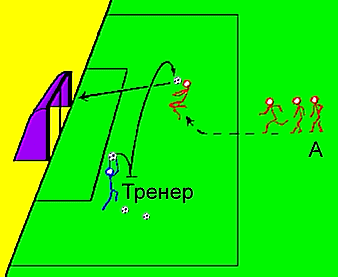 Участники: 1-5 полузащитников или нападающих. Описание упражнения. Тренер с мячом стоит у угла площади ворот и бросает их обеими руками один за другим о землю так, чтобы стартовавшие метров с18. От ворот игроки могли достать их у 11 метровой отметки и головой в прыжке направить мяч в ворота. Перед ударом тренер называет игроку угол ворот, в который следует послать мяч.Организованные методические указания. После удара игрок бежит за мячом, передает его тренеру группы. Ворота двумя скакалками делятся на три части. Чтобы упражнения были интересными, одновременно должно тренироваться не более пяти игроков.2. Футбольные упражнения для полузащитников и нападающихУчастники: 1-5 полузащитников или нападающих. Описание упражнения. Тренер с мячом стоит у угла площади ворот и бросает их обеими руками один за другим о землю так, чтобы стартовавшие метров с18. От ворот игроки могли достать их у 11 метровой отметки и головой в прыжке направить мяч в ворота. Перед ударом тренер называет игроку угол ворот, в который следует послать мяч.Организованные методические указания. После удара игрок бежит за мячом, передает его тренеру группы. Ворота двумя скакалками делятся на три части. Чтобы упражнения были интересными, одновременно должно тренироваться не более пяти игроков.2. Футбольные упражнения для полузащитников и нападающихУчастники: 1-5 полузащитников или нападающих. Описание упражнения. Тренер с мячом стоит у угла площади ворот и бросает их обеими руками один за другим о землю так, чтобы стартовавшие метров с18. От ворот игроки могли достать их у 11 метровой отметки и головой в прыжке направить мяч в ворота. Перед ударом тренер называет игроку угол ворот, в который следует послать мяч.Организованные методические указания. После удара игрок бежит за мячом, передает его тренеру группы. Ворота двумя скакалками делятся на три части. Чтобы упражнения были интересными, одновременно должно тренироваться не более пяти игроков.2. Футбольные упражнения для полузащитников и нападающихУчастники: 1-5 полузащитников или нападающих. Описание упражнения. Тренер с мячом стоит у угла площади ворот и бросает их обеими руками один за другим о землю так, чтобы стартовавшие метров с18. От ворот игроки могли достать их у 11 метровой отметки и головой в прыжке направить мяч в ворота. Перед ударом тренер называет игроку угол ворот, в который следует послать мяч.Организованные методические указания. После удара игрок бежит за мячом, передает его тренеру группы. Ворота двумя скакалками делятся на три части. Чтобы упражнения были интересными, одновременно должно тренироваться не более пяти игроков.3. Футбольные упражнения для полузащитников и нападающих.Участники: 1-5 полузащитников или нападающих. Описание упражнения. На поле от центра к штрафной площади устанавливают три флажка. Расстояние между флажками 4 метра. Первый флажок ставится в 20 метрах от ворот. Игроки располагаются в 35 метрах от ворот. Тренер с мячами стоит на уровне среднего флага. Игрок бысто бежит по направлению к флажкам. Ему на ход тренер бросает мяч. Игрок подхватывает мяч обегает все три флажка и с линии штрафной площади бьет по воротам.Организованные и методические указания. Игроки быстро подбирают проитые по воротам мячи, передают их тренеру и бегут на исходную позицию. 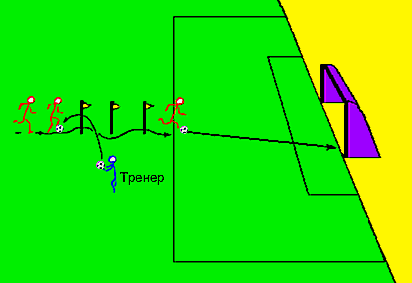 3. Футбольные упражнения для полузащитников и нападающих.Участники: 1-5 полузащитников или нападающих. Описание упражнения. На поле от центра к штрафной площади устанавливают три флажка. Расстояние между флажками 4 метра. Первый флажок ставится в 20 метрах от ворот. Игроки располагаются в 35 метрах от ворот. Тренер с мячами стоит на уровне среднего флага. Игрок бысто бежит по направлению к флажкам. Ему на ход тренер бросает мяч. Игрок подхватывает мяч обегает все три флажка и с линии штрафной площади бьет по воротам.Организованные и методические указания. Игроки быстро подбирают проитые по воротам мячи, передают их тренеру и бегут на исходную позицию. 3. Футбольные упражнения для полузащитников и нападающих.Участники: 1-5 полузащитников или нападающих. Описание упражнения. На поле от центра к штрафной площади устанавливают три флажка. Расстояние между флажками 4 метра. Первый флажок ставится в 20 метрах от ворот. Игроки располагаются в 35 метрах от ворот. Тренер с мячами стоит на уровне среднего флага. Игрок бысто бежит по направлению к флажкам. Ему на ход тренер бросает мяч. Игрок подхватывает мяч обегает все три флажка и с линии штрафной площади бьет по воротам.Организованные и методические указания. Игроки быстро подбирают проитые по воротам мячи, передают их тренеру и бегут на исходную позицию. 3. Футбольные упражнения для полузащитников и нападающих.Участники: 1-5 полузащитников или нападающих. Описание упражнения. На поле от центра к штрафной площади устанавливают три флажка. Расстояние между флажками 4 метра. Первый флажок ставится в 20 метрах от ворот. Игроки располагаются в 35 метрах от ворот. Тренер с мячами стоит на уровне среднего флага. Игрок бысто бежит по направлению к флажкам. Ему на ход тренер бросает мяч. Игрок подхватывает мяч обегает все три флажка и с линии штрафной площади бьет по воротам.Организованные и методические указания. Игроки быстро подбирают проитые по воротам мячи, передают их тренеру и бегут на исходную позицию. Заключитеьная часть2 минутыЗаключитеьная часть2 минутыЗаключитеьная часть2 минутыЗаключитеьная часть2 минутыПостроение Подведение итоговДомашнее задание (Подтягивание на перекладине)Организованный уходПостроение Подведение итоговДомашнее задание (Подтягивание на перекладине)Организованный уходПостроение Подведение итоговДомашнее задание (Подтягивание на перекладине)Организованный уходПостроение Подведение итоговДомашнее задание (Подтягивание на перекладине)Организованный уход